Dec 4 Night – Tucson (Pinnacle Peak, Dust Trail Town)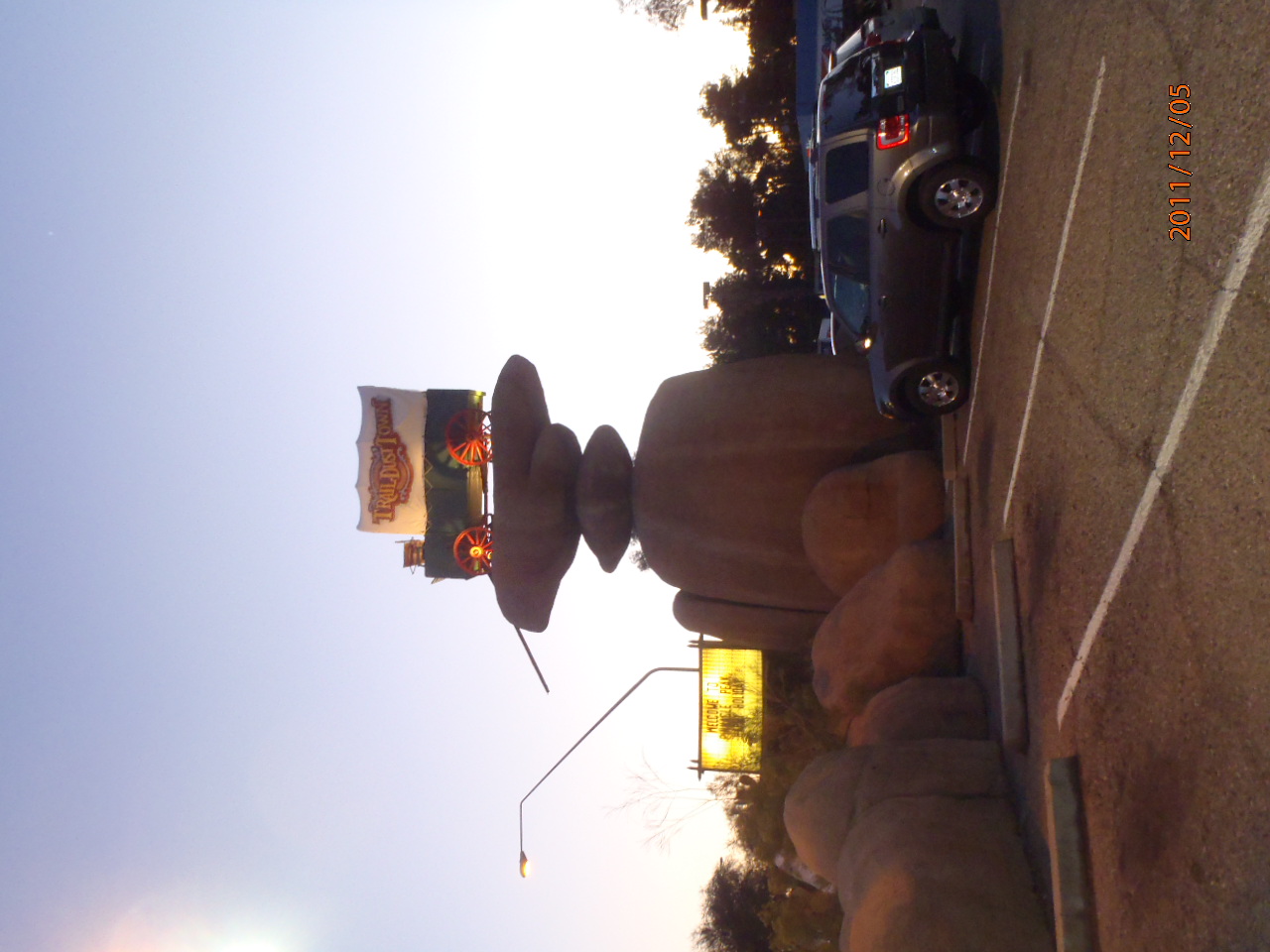 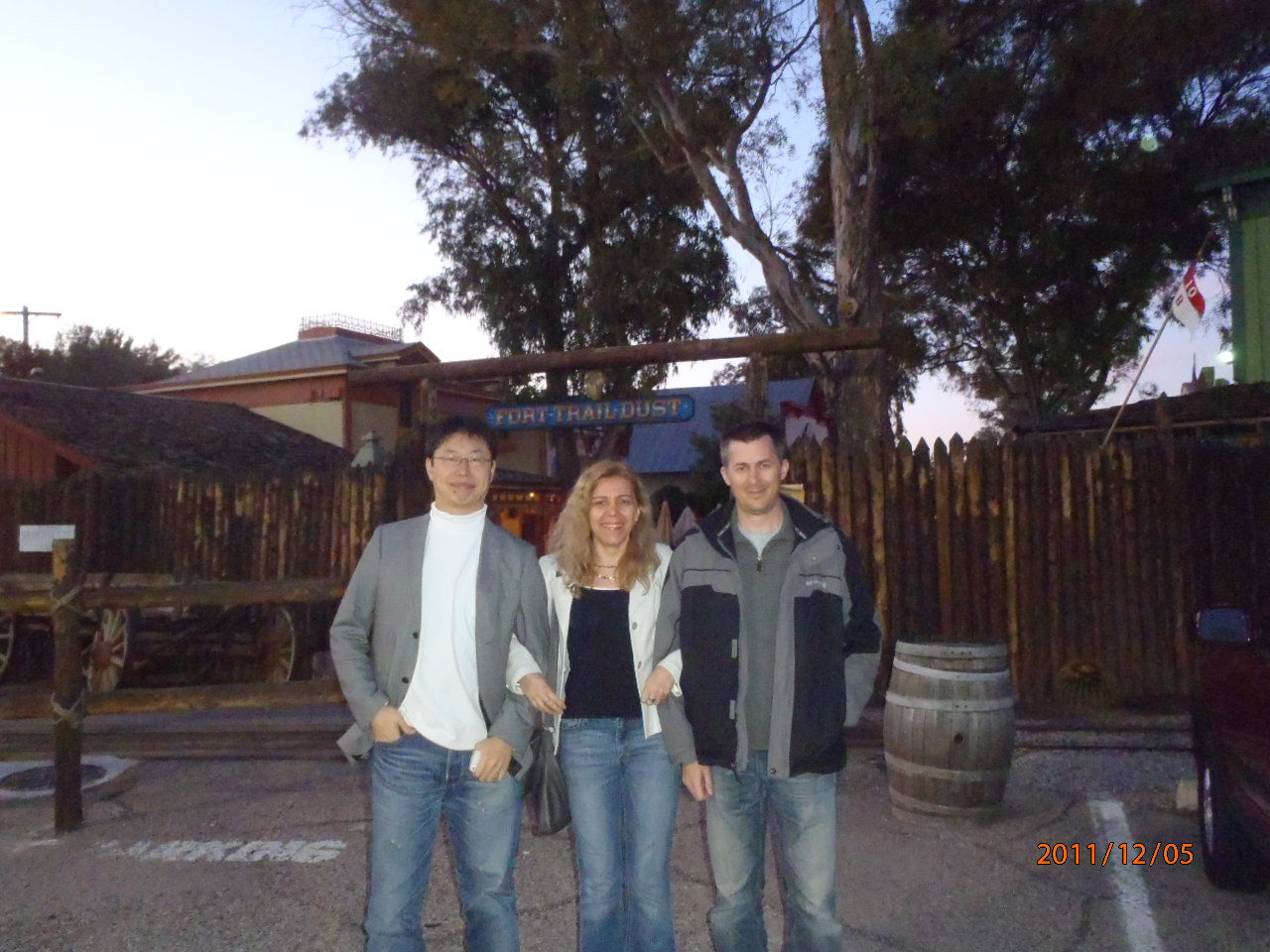 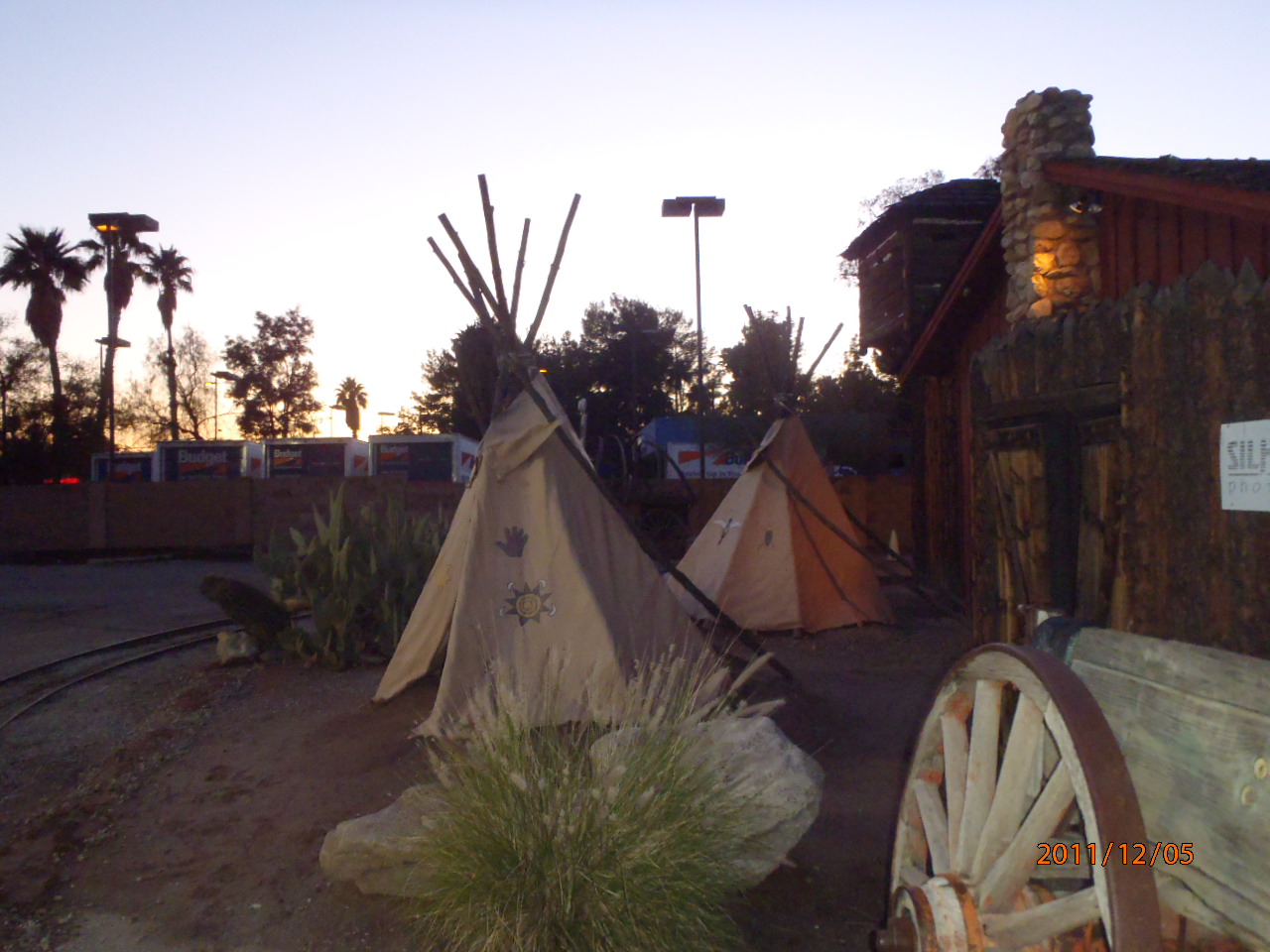 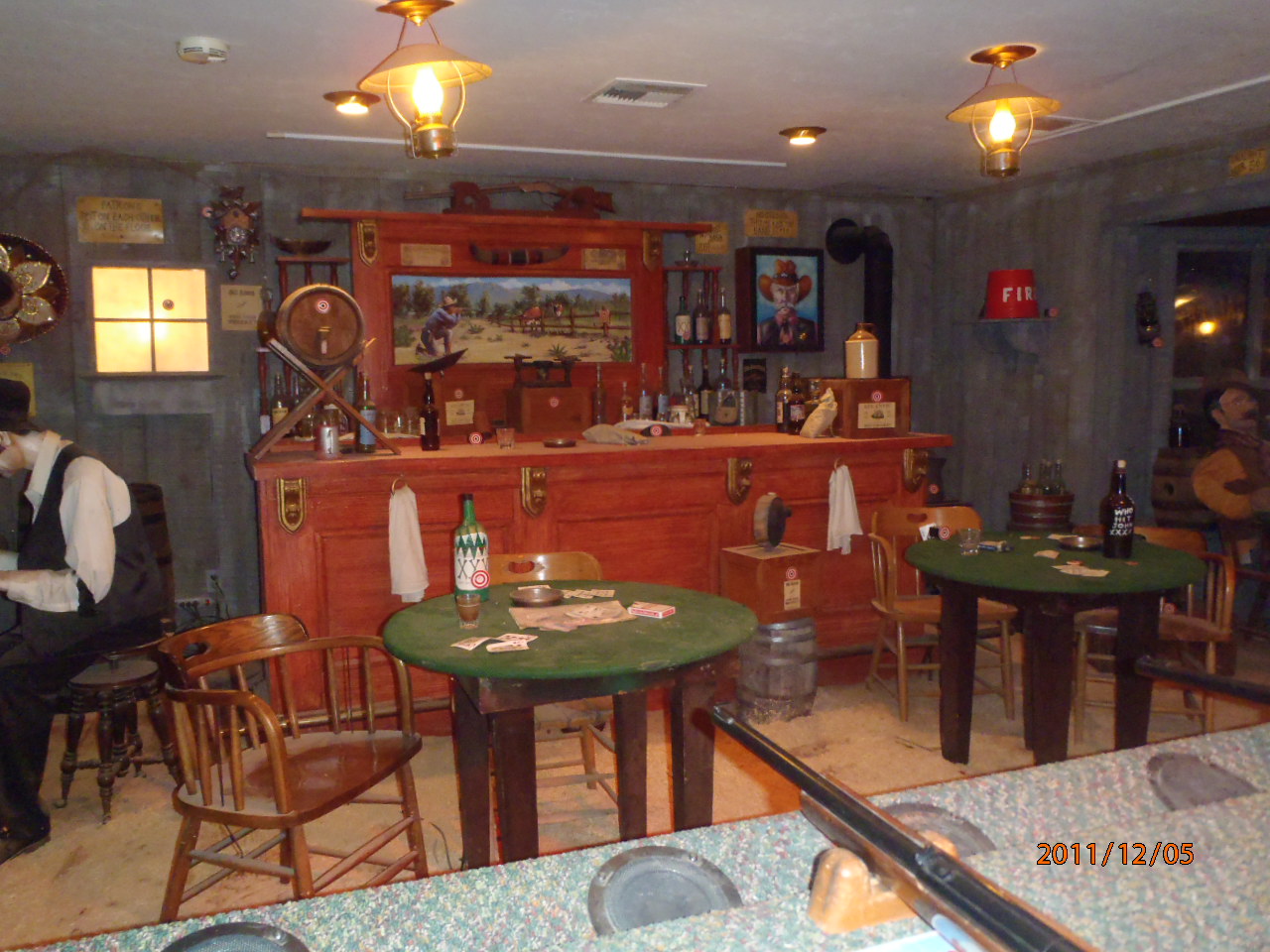 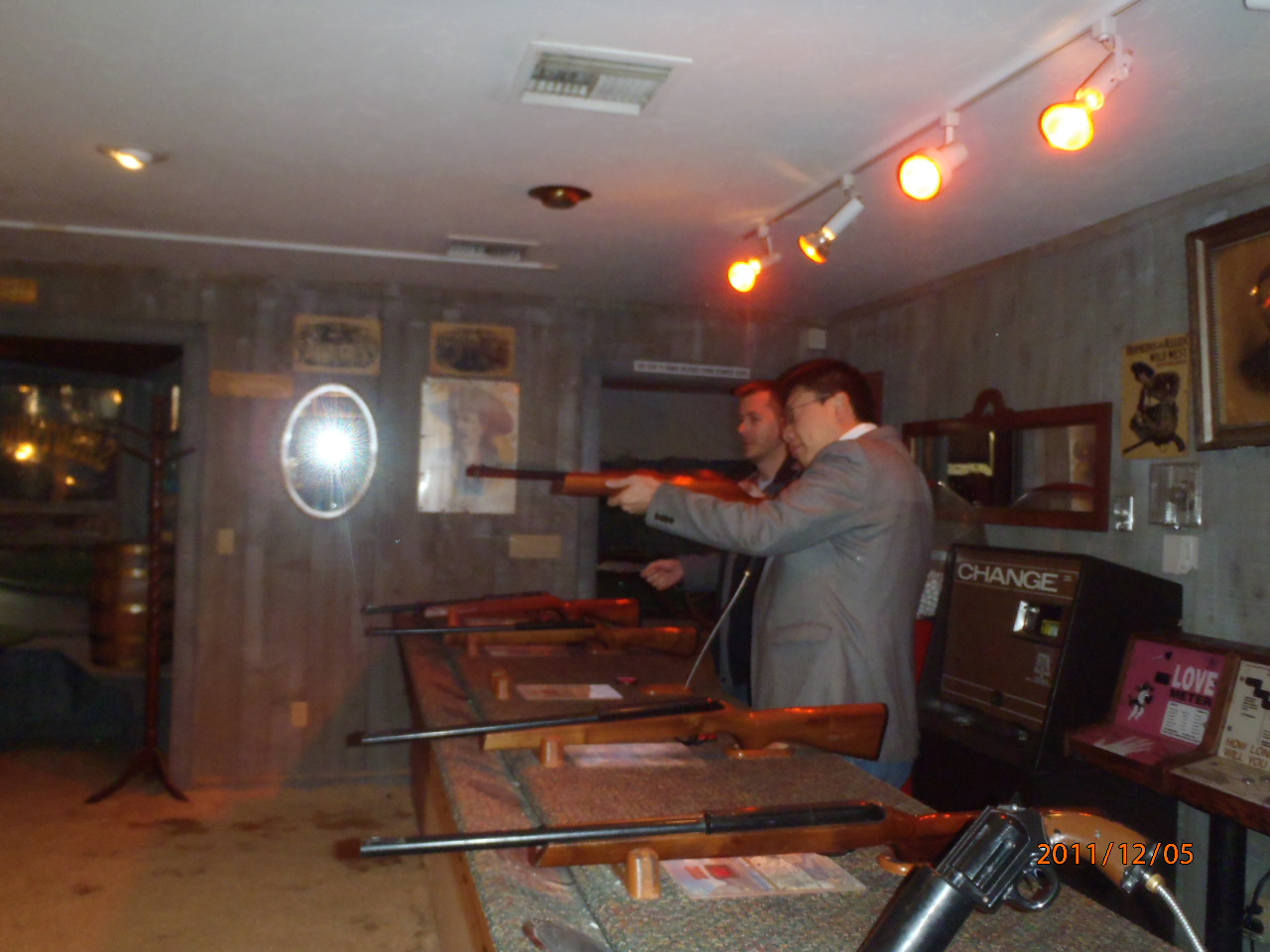 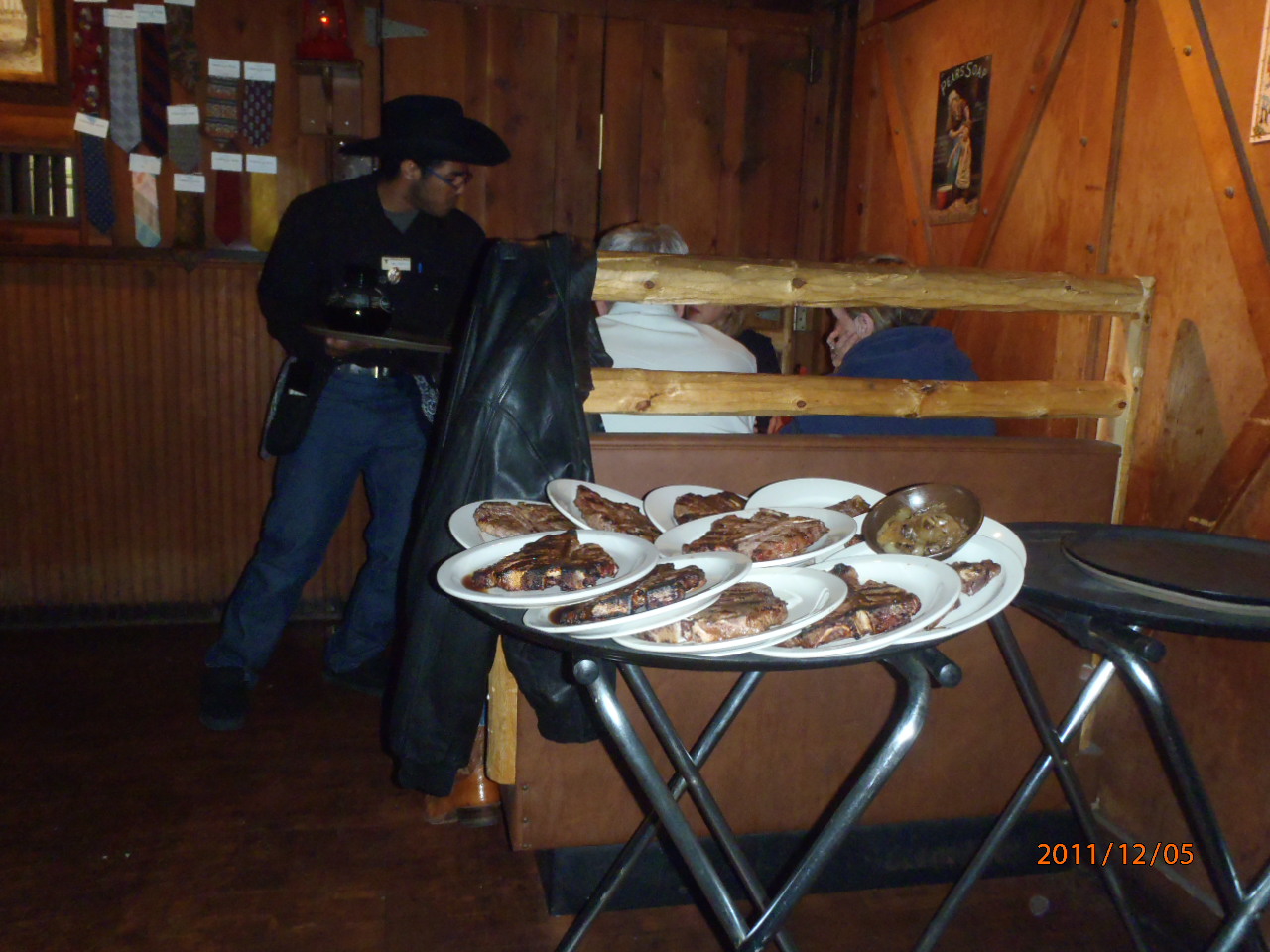 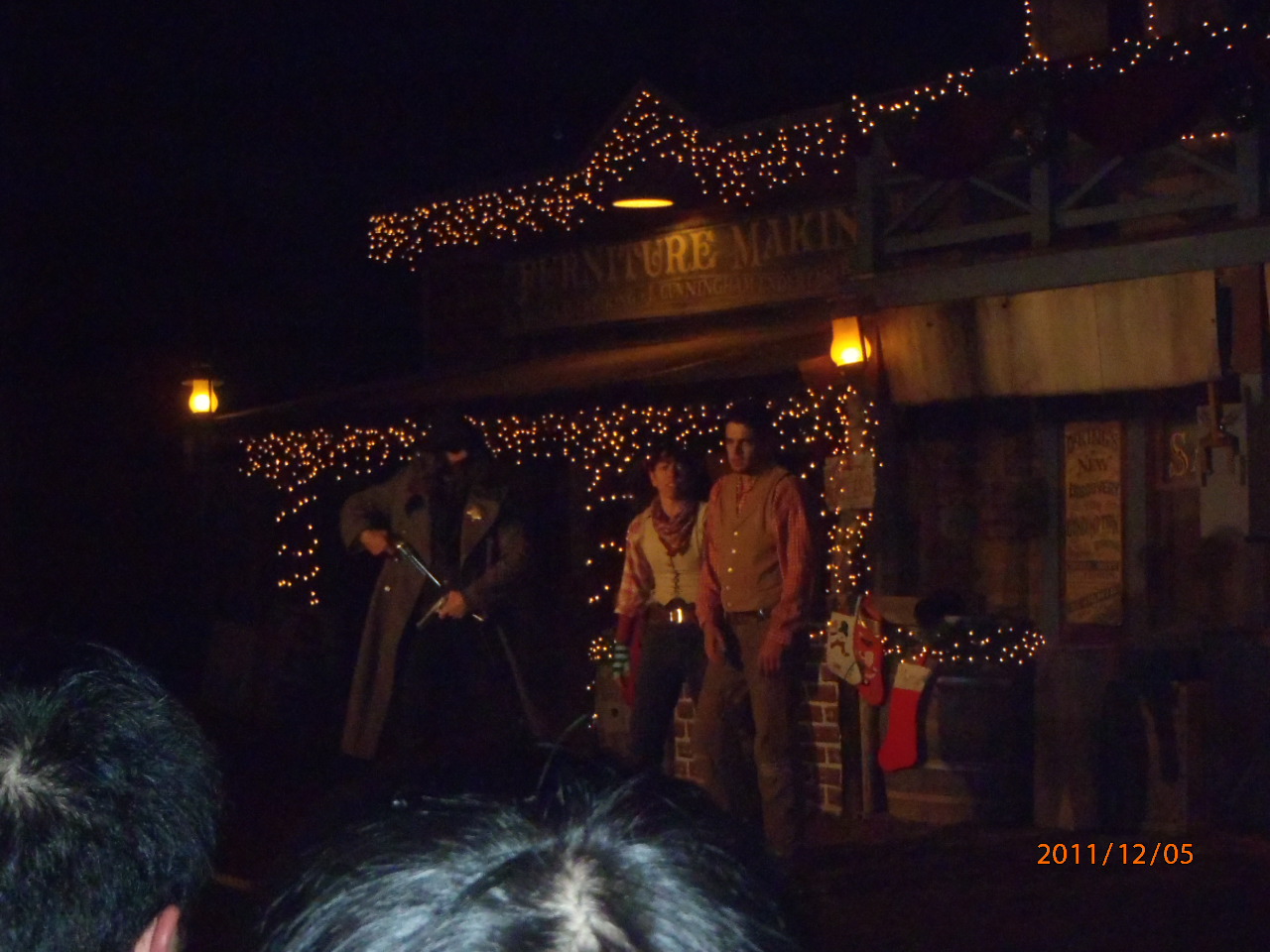 